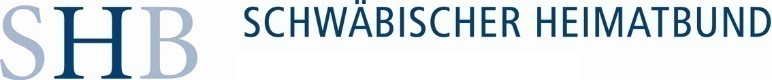 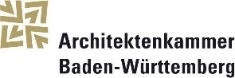 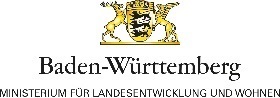 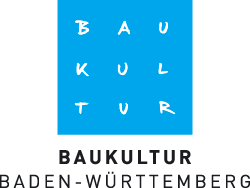 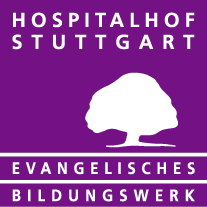 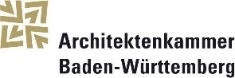 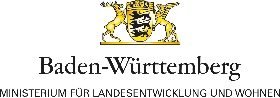 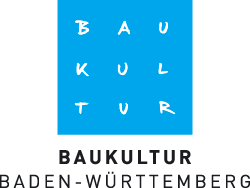 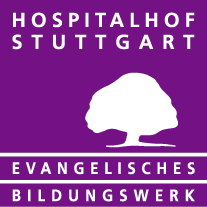 Pressemitteilung	28. September 202116. Schwäbischer Städte-Tag»Öffentliche Räume – neu gedacht, neu geplant«Stuttgart. Attraktiv gestaltete, öffentliche Räume stehen aktuell im Fokus der städtebaulichen Diskurse. In der Realität dominieren allerdings noch zu häufig kommerzielle oder straßenverkehrliche Interessen. Dabei sind sie das zentrale Merkmal einer europäischen Stadt und als Aufenthaltsräume für Bürgerinnen und Bürger eine wesentliche Voraussetzung für ein gelingendes urbanes Leben. Gerade die Corona-Pandemie macht deutlich, wie wichtig der öffentliche Raum ist. Höchste Zeit, ihn wieder zu entdecken und neu zu denken.Welche Möglichkeiten bestehen, öffentliche Räume zu vitalisieren, wird Inhalt des 16. Schwäbischen Städte-Tags sein. Dieses Forum für Städteplaner*innen, Architekten*innen, Landschaftsplaner*innen, Bauverwaltung und interessierten Bürger*innen geht beispielhaft auf das Thema ein.Die diesjährige Tagung im Stuttgarter Hospitalhof ist bereits die 16. Auflage dieser Veranstaltungsreihe, die vom Schwäbischen Heimatbund und der Architektenkammer Baden-Württemberg ins Leben gerufen wurde und seit 2005 in vielen verschiedenen Städten des Landes zu Gast war. Mitveranstalter sind das Ministerium für Landesentwicklung und Wohnen, in dem das »Netzwerk Baukultur« angesiedelt ist, die Architektenkammer sowie der Hospitalhof Stuttgart. Es besteht eine Medienpartnerschaft mit dem Staatsanzeiger Baden-Württemberg.Frau Ministerin Nicole Razavi MdL wird ein Statement ihres Hauses abgeben, ebenso Markus Müller, Präsident der Architektenkammer Baden-Württemberg. Besonders interessant wird die Veranstaltung auch durch die Vorstellung des Baukulturberichts 2020/21 der Bundesstiftung Baukultur, der ebenfalls den öffentlichen Raum zum Gegenstand hat. Die Tagung ist bereits ausgebucht. Eine Nachrückerliste wird unter info@schwaebischer-heimatbund.de geführt. Informationen sind unter www.schwaebischer-heimatbund.de/oeffentlicherraum sowie im beigefügten Faltblatt zu finden.Vertreterinnen und Vertreter der Medien sind zur Berichterstattung herzlich eingeladen. 